ICS 87.040CCS G51团   体   标   准T/CNCIA 0200X-201X室外用仿石涂料涂装施工及验收规范Specification for construction and acceptance of outdoor stone-like coatings（征求意见稿）201X-XX-XX发布                              201X-XX-XX实施中国涂料工业协会 发布前  言本标准依据GB/T 1.1—2009给出的规则起草。本标准由中国涂料工业协会提出并归口。本标准主要起草单位：本标准主要起草人： 室外用仿石涂料涂装施工及验收规范范围本标准规定了室外用仿石涂料涂装的术语和定义、设计、基层、施工准备、施工及验收。本标准适用于室外用仿石涂料的涂装施工及涂层验收。规范性引用文件下列文件对于本文件的应用是必不可少的。凡是注日期的引用文件，仅所注日期的版本适用于本文件。凡是不注日期的引用文件，其最新版本（包括所有的修改单）适用于本文件。GB/T 9755  合成树脂乳液外墙涂料GB/T 9779—2015  复层建筑涂料GB 24408—2009  建筑用外墙涂料中有害物质限量GB 50210  建筑装饰装修工程质量验收规范HG/T 4343—2012  水性多彩建筑涂料HG/T 5065—2016  建筑涂料用罩光清漆JG/T 24—2000  合成树脂乳液砂壁状建筑涂料JG/T 1024—2007  墙体饰面砂浆JGJ/T 29—2015  建筑涂饰工程施工及验收规程JGJ 80  建筑施工高处作业安全技术规范JGJ 110—2008  建筑工程饰面砖粘结强度检验标准JG/T 157—2009  建筑外墙用腻子JG/T 210—2007  建筑内外墙用底漆术语和定义下列术语和定义适用于本文件。3.1 仿石涂料  stone-like coatings仿石涂料并不是单一涂料，是多种涂料系统复合而成，包括（但不限于）厚浆型涂料、单色外墙涂料、多彩复合涂料、岩片及颗粒型涂料、无机砂浆等不同单体混合或不同涂料的搭配，利用批刮、喷涂、辊涂、丝印等涂装工艺在建筑表面形成具有石材纹理的复色涂层。3.2仿石涂装效果  stone-like painting effect仿石涂装效果是以涂料为装饰材料，通过多种材料和涂装工艺组合，在建筑表面形成具有石材纹理的仿真效果。注：主要包括平面仿石效果与凹凸仿石效果等。设计材料要求4.1.1 真石漆真石漆的耐人工气候老化性应符合表1的要求，其他性能应符合JG/T 24—2000中W型的要求。表1 真石漆的性能要求4.1.2 平面多彩涂料平面多彩涂料耐洗刷性和耐人工气候老化性应符合表2的要求，其他性能应符合HG/T 4343—2012中弹性产品或GB/T9779-2015中I型产品的要求。表2 平面多彩涂料的性能要求4.1.3 含砂多彩涂料含砂多彩涂料的性能应符合下列两项要求之一：1）含砂多彩涂料耐洗刷性和耐人工气候老化性应符合表3的要求，其他性能应符合HG/T 4343—2012中弹性产品的要求。表3 含砂多彩涂料的性能要求2）含砂多彩涂料粘结强度、耐人工老化性、水蒸气透过率应符合表4的要求，其他性能应符合GB/T 9779—2015中III型产品的要求。表4 含砂多彩涂料的性能要求4.1.5 合成树脂乳液外墙涂料合成树脂乳液外墙涂料耐污染性、耐洗刷性、耐人工气候老化性、变色性能应符合表5的要求，其他性能应符合GB/T 9755—2014中优等品的要求。表5 合成树脂乳液外墙涂料的性能要求4.1.6 无机砂浆无机砂浆的耐沾污性和耐人工气候老化性应符合表6的要求，其他性能应符合JG/T 1024—2007中E型的要求。表6 无机砂浆的性能要求涂膜厚度设计4.2.1 涂层厚度的计算涂层的厚度可按下式计算：……………………………………………（1）式中 ：δ——涂层厚度，单位为微米（μm）；       W——涂料的消耗量，单位为千克（kg）；       g——涂料的固体含量，单位为%；       D——固体含量比重；       A——涂刷面积，单位为平方米（m2）或将涂料固体含量（即不挥发部分）所占容积的百分数与涂料涂刷面积的乘积，即得涂层总厚度。各类涂料的涂布量对于漆膜性能的影响可参考附录A。仿石效果设计涂料仿石材效果包括平面仿石效果与凹凸仿石效果，可参考附录B。基层基层要求砂浆或抹灰面1）新混凝土应必须经过28天干燥期，前14天养护期；砂浆或抹灰应牢固，不开裂,不掉粉,不起砂,不空鼓,无剥离,无石灰爆裂点,无附着力不良的旧涂层和无粘结强度不好的旧墙面(旧墙改造，需进行综合评估，再进行旧墙翻新工程实施)等。抹灰砂浆基层与墙体材料间的粘结强度应不小于0.2MPa。2）基层应平面平整，立面垂直平整、阴阳角垂直、方正和无缺棱掉角，分格缝深浅一致且横平竖直。抹灰质量的允许偏差应符合表7的要求，且表面应平整而不光滑。表7 基面平整度要求3）基层含水率不得大于10%；4）基层的pH值不得大于10；5）抹灰砂浆基层的其他性能应符合GB 50210的要求。保温系统抗裂砂浆层1）抗裂砂浆应充分干燥不少于7天，前期养护需3天不开裂、不掉粉、不起砂、不空鼓，抗裂砂浆与保温板材料间的粘结强度应不小于0.6MPa；2）基层含水率应不大于10%；3）基层的pH值应不大于10；4）保温层整体标准应符合各地系统检测要求。基材与仿石涂料配套不同基材与仿石涂料配套效果如表8所示。表8 基材与仿石涂料配套效果施工准备进场前准备6.1.1 施工单位应根据合同选定材料以及设计图纸、深化图纸等要求等编制涂装工程施工方案；6.1.2 施工方案中必须有工程进程中的详细的预见性内容，包括（但不限于）施工进度控制节点，增加的防流挂污染施工及其他装饰施工、不同颜色的涂料施工、其他配合协作单位的交叉施工等；6.1.3 施工技术交底应包括本标准中满足具体工程质量效果要求的全部内容。如安全、技术、质量、进度、工法、收口要求等。材料准备6.2.1 涂装材料应通过检验并应具备质检报告；6.2.2 仿石涂料及其配套材料准备应根据设计要求的品种、型号、颜色及工艺要求，结合实际面积及材料单耗和损耗，计算备料量；6.2.3 根据设计选定的颜色，依据标准及其编号进行定货；超越色卡范围时，应由设计者提供颜色样板，并以颜色确认实样作为采购涂料的标准；6.2.4 材料进场后应根据本标准中4.1节的要求进行验收，合格后备用；6.2.5 材料应存放于专用的库房，库房应阴凉、干燥、通风良好，储存温度应控制在5℃～35℃；材料应按品种、批号、颜色分别存放。工具准备应准备应（但不限于）下列工具：1）除尘工具或设备：铲刀、毛刷、扫帚、空气压缩机及配套管线；2）拌料机具：手执式无机变速搅拌机、拌料容器等；3）基层找平工具：刮板、镘刀、铲刀、刮尺、尺方、收面刮板；4）分格缝处理工具：水平仪、水平管、卷尺、皮尺、硬尺、墨斗、分格胶带等；5）刷涂工具：漆刷、排笔等；6）辊涂工具：羊毛辊筒、海绵辊筒、配套专用辊筒及匀料板等滚涂工具；7）滚、压工具：塑料辊筒、铁制压板、特制造型模具等滚、压工具；8）刮、抹、搓工具：不锈钢刮板、塑料搓板、铲刀等；9）喷涂机具：无气喷涂设备、空气喷涂设备、空气压缩机、手持喷枪、喷斗、各种规格口径的喷嘴、高压胶管，或成套整合的喷涂施工车等；10）计量工具：天平、磅秤、电子称等计量工具。仿石涂料特殊工具真石漆施工工具：空压机排气量0.6m3/min，工作压力6~8kg/cm2；喷枪为手提式喷枪、一体式隔膜泵喷涂机或一体式齿轮泵喷涂机；多彩涂料施工工具：空压机气泵压力≧8kg (建议11~12Kg) ；气管和料管管道直径规格为8mm×12mm；主材罐：10L压力罐，气压罐压力调制为0.6~0.8kg；主材喷枪型号：1.8mm、2.0mm、2.5mm、 3.0mm(视样板颗粒大小而定）。石灰石施工工具：普通喷枪，镂印网、海藻棉、海棉辊筒等花式工具。施工7.1 施工作业平台应符合JGJ 80的规定，应根据涂料的种类、施工工艺和方法，确定施工面与施工平台间的距离。7.2 施工基底应符合本标准中第5章的要求。7.3 涂装施工工序应按“基层处理—底涂—中涂层—面涂层—罩光”的顺序进行，并应符合以下要求：1）涂装每一层后应干燥后方可进行下一道工序施工；2）施工厚度应严格按产品标准进行；3）每一层应涂布均匀，各层材料应结合牢固；4）旧墙面重新涂装时，应对不同基底作出不同施工方案处理；5）施工过程中应采取措施防止对周围环境的污染。7.4 涂装过程中，材料的使用应满足以下规定：1）涂装材料的施工粘度应根据施工方法、施工季节、温度、湿度等条件严格控制，应有专人负责调配；2）涂装材料的配比应严按照产品使用要求配制，对于水泥或无机产品必须在规定时间内使用；3）同一墙面或同一作业面相同颜色的涂装应采用相同批号的涂料产品；4）未完全使用的材料应密封保存，不应泄漏或溢出；稀释后的材料不应倒入原材料中；5）包装物应交由有资质的处理单位进行处理。7.5 大面积施工时，应注意：1）大面积施工前应由施工人员按工序要求做好“样板墙”，经建设单位认可后方可进行施工，并保存到竣工；2）工程施工应由建筑物自上而下，每个立面自左向右进行，涂料的分段施工应以墙面分格缝、墙面阴阳角或水管为分界线；大面积墙面根据设计要求划格作业，若确需在无分格缝处进行施涂停留或接茬施工，须按照楔形搭接方式接茬施工，保证接茬处涂层厚度与非接茬施涂部位的涂层厚度一致；3）应在产品说明书规定的温度范围内施工，空气相对湿度宜小于85%，当遇大雾、大风、下雨时应停止施工；4）进行涂装作业时，应将非涂装部位遮盖保护；5）工具使用后应及时清洗。7.6 各仿石效果施工工序及主要控制点如下：1）平面仿石效果施工工序控制点如表9所示。2）毛面仿石效果施工工序控制点如表10所示。3）自然面或凹凸面仿石效果施工工序控制点如表11所示。验收一般要求1）外墙涂装工程应在涂饰面层养护期满后，而且对现场进行清洁、归位后方可进行质量验收申请。2）涂装工程的检验应分为资料验收和现场验收。验收资料资料验收时应审查下列资料：1）涂装工程的施工方案、设计说明及其他设计文件；2）涂装工程所用材料的产品合格证书、材料进货单、材料检测报告及进场验收记录；3）基层验收转交报告、施要自检记录及施工过程记录；4）现场样板墙施工记录和材料耗量记录；5）涂装工程其他增项记录及报告；6）其他所必须的资料。检验批要求现场验收时涂装工程的检验批应按下列规定：1）涂装工程以每一栋的同类涂料的墙面每1000m2应划分一个检验批，不足1000m2也应为一个检验批；2）涂装工程每个检验批的100m2应检查不少于10m2；3）同一墙面涂层应色调一致，色泽均匀，不得漏涂，不得沾污、露底，接茬处不应出现明显涂刷接痕花岗岩麻石效果涂装工程验收要求。多彩涂料仿平面花岗岩效果的验收多彩涂料仿平面花岗岩效果的验收，应按表12的要求进行。表12多彩涂料仿平面花岗岩效果的涂装质量外墙涂料仿平面石灰石效果涂装的验收外墙涂料仿平面石灰石效果涂装的验收，应按表13的要求进行。表13 外墙涂料仿平面石灰石效果涂装的涂装质量火烧面花岗岩效果质感涂料+平面多彩涂料及荔枝面花岗岩效果真石漆+平面多彩涂料的验收火烧面花岗岩效果质感涂料+平面多彩涂料及荔枝面花岗岩效果真石漆+平面多彩涂料的验收，应按表14的要求进行。表14 火烧面花岗岩效果质感涂料+平面多彩涂料及荔枝面花岗岩效果真石漆+平面多彩涂料的涂装质量麻面花岗岩效果真石漆的验收麻面花岗岩效果真石漆的验收，应按表15的要求进行。表15 麻面花岗岩效果真石漆的验收要求麻面花岗岩效果含砂多彩涂料、自然面花岗岩效果造型砂浆+含砂多彩的验收麻面花岗岩效果含砂多彩涂料、自然面花岗岩效果造型砂浆+含砂多彩的验收，应按表16的要求进行。表16 麻面花岗岩效果含砂多彩涂料、自然面花岗岩效果造型砂浆+含砂多彩的涂装质量凹凸面石灰石效果造型砂浆+外墙涂料的验收凹凸面石灰石效果造型砂浆+外墙涂料的验收，应按表17的要求进行。表17 凹凸面石灰石效果造型砂浆+外墙涂料的涂装质量附 件 A（资料性附录）不同涂料涂布量对漆膜性能的影响A.1真石漆真石漆喷涂用量应不低于3.5kg/m2，批刮用量应不低于3kg/m2，涂布量对涂膜性能的影响可参考表A.1。表A.1真石漆涂施工涂层厚度对涂膜性能的影响A.2水包水多彩涂料水包水多彩涂料用量应不低于0.5kg/m2，涂布量对涂膜性能的影响可参考表A.2。表A.2 水包水多彩涂料涂布量对涂膜性能的影响A.3含砂多彩涂料含砂多彩涂料用量应不低于1.2kg/m2，涂布量对涂膜性能的影响可参考表A.3。表A.3 含砂多彩涂料涂布量对涂膜性能的影响A.4 外墙平涂涂料外墙平涂涂料每平方用量应不低于0.5kg/m2，涂布量对涂膜性能的影响可参考表A.4。表A.4 外墙平涂涂料涂布量对涂膜性能的影响A.5无机砂浆无机砂浆用量应不低于3.5kg/m2，涂布量对涂膜性能的影响可参考表A.5。表A.5无机砂浆涂布量对涂膜性能的影响附 件 B（资料性附录）常见的仿石效果B.1平面仿石效果常见的平面仿石效果主要包括多彩涂料仿平面花岗岩（蓝眼睛）效果、多彩涂料仿平面花岗岩（银麻灰）效果、仿平面石灰石（葡萄牙米黄）效果、外墙涂料仿平面石灰石（贝鲁特）效果等。平面仿石涂层效果与真实石材效果的对照如表B.1所示。表B.1 平面仿石涂层效果与真实石材效果对照B.2凹凸仿石效果常见的凹凸仿石效果主要有：1）火烧面花岗岩效果、荔枝面花岗岩效果，主要采用真石漆为中涂加平面多彩涂料复合工艺；2）麻面花岗岩效果，主要采用真石涂料或含砂多彩工艺；3）自然面花岗岩效果，主要采用造型砂浆为中涂加含砂多彩复合工艺；4）凹凸面石灰石效果，主要采用无机砂浆或造型砂浆为中涂加外墙涂料复合工艺。凹凸仿石涂层效果与真实石材效果的对照如表B.2所示。表B.2 凹凸仿石涂层效果与真实石材效果对照项目技术指标技术指标技术指标项目合格品一等品优等品耐人工气候老化性500小时涂层无开裂、起鼓、剥落，粉化0级，变色≤1级800小时涂层无开裂、起鼓、剥落，粉化0级，变色≤1级1000小时涂层无开裂、起鼓、剥落，粉化0级，变色≤1级项目技术指标技术指标技术指标项目合格品一等品优等品耐洗刷性/次≥2000≥3500≥5000耐人工气候老化性1000h涂层不起泡、不剥落、无裂纹、无粉化无明显变色、无明显失光1500h涂层不起泡、不剥落、无裂纹、无粉化无明显变色、无明显失光2000h涂层不起泡、不剥落、无裂纹、无粉化无明显变色、无明显失光项目技术指标技术指标技术指标项目合格品一等品优等品耐洗刷性/次≥2000 ≥5000 ≥10000耐人工气候老化1000h不起泡、不剥落、无裂纹、无粉化无明显变色、无明显失光1500h不起泡、不剥落、无裂纹、无粉化无明显变色、无明显失光2000h不起泡、不剥落、无裂纹、无粉化无明显变色、无明显失光项目项目技术指标技术指标技术指标项目项目合格品一等品优等品粘结强度/MPa标准状态≥0.60≥0.8≥1.00粘结强度/MPa浸水后≥0.40≥0.60≥0.80耐人工老化性耐人工老化性1000h不起泡、不剥落、无开裂，粉化0级，变色≤1级1500h不起泡、不剥落、无开裂，粉化0级，变色≤1级2000h不起泡、不剥落、无开裂，粉化0级，变色≤1级水蒸气透过率/V/g(m2·d)外墙外保温岩棉体系—≥1.8≥1.8水蒸气透过率/V/g(m2·d)外墙外保温模塑聚苯板体系—≥0.85≥0.85项目合格品一等品优等品耐污染性（白色和浅色）/%≤15≤12≤12耐洗刷性5000次漆膜未破坏10000次漆膜未破坏10000次漆膜未破坏耐人工气候老化性1000h不起泡、不剥落、无裂纹1500h不起泡、不剥落、无裂纹2000h不起泡、不剥落、无裂纹变色/级≤2≤1≤1项目合格品一等品优等品耐沾污性立体状≤2级立体状≤1级立体状≤1级耐人工气候老化性1000h粉化≤1级1500h粉化≤1级2000h粉化≤1级项目允许偏差（mm）允许偏差（mm）检验方法项目普通抹灰高级抹灰检验方法表面平整度43用2m靠尺和塞尺检查立面垂直度43用2m 垂直检测尺检查阴阳角方正43用直角检测尺检查分格缝直线度43拉5m 线，不足5m 拉通线，用钢直尺检查基材外保温岩棉体系外保温模塑聚苯板体系混凝土、抹灰砂浆、旧瓷砖、金属表面、GRC木工板、木质胶合板、无石棉纤维硅酸钙板、无石棉纤维水泥平板仿石真石漆○◎●●仿石平面多彩涂料○◎●●仿石毛面多彩涂料（质感中涂+平面多彩）◎●●●仿石毛面多彩涂料（真石漆中涂+平面多彩）○◎●●仿石毛面多彩（含砂底漆+含砂多彩）●●●●仿石毛面多彩涂料（造型砂浆中涂+含砂多彩）◎●●●抛光面高仿石涂料◎◎●●凹凸纹理高仿石涂料●●●●注：●表示推荐使用；◎表示可以使用，应调整部分性能；○表示不推荐使用。注：●表示推荐使用；◎表示可以使用，应调整部分性能；○表示不推荐使用。注：●表示推荐使用；◎表示可以使用，应调整部分性能；○表示不推荐使用。注：●表示推荐使用；◎表示可以使用，应调整部分性能；○表示不推荐使用。注：●表示推荐使用；◎表示可以使用，应调整部分性能；○表示不推荐使用。表9平面仿石效果施工工序控制点表10 毛面仿石效果施工工序控制点表11 自然面或凹凸面仿石效果施工工序控制点项目要求要求要求项目一般仿真中级仿真（合格品）高级仿真（优等品）多彩主材用量/（kg/m2)0.3~0.50.5~0.6＞0.6 反锈、掉粉、起皮不允许不允许不允许漏刷、透底≤20%不允许不允许泛碱、咬色不允许不允许不允许喷点疏密程度、厚度花纹质感近似真石材（约80%）花纹质感近似真石材（约85%）花纹质感高近似真石材（95%以上）颜色、相似度近似真石材（约80%）近似真石材（约85%）高近似真石材（95%以上）光泽均匀均匀均匀开裂、分层、脱落a不允许不允许不允许针孔、砂眼允许轻微允许轻微不允许流挂、疙瘩≤20%不允许不允许阴角位涂料允许轻微堆积无堆积无堆，阴角分色清晰、顺直平整度（用2m 靠尺和塞尺检查，分格检查单块）—仿平面石材3mm                   仿平面石材2mm              光照下无阴包分格缝顺直、不交色顺直、不交色平直、美观、不交色五金、玻璃等非涂饰部位洁净洁净洁净a不包括因基层结构开裂引起的涂层开裂。a不包括因基层结构开裂引起的涂层开裂。a不包括因基层结构开裂引起的涂层开裂。a不包括因基层结构开裂引起的涂层开裂。项目要求要求要求项目一般仿真中级仿真（合格品）高级仿真（优等品）石灰石主色用量/（kg/m2)0.3~0.50.5~0.70.5~0.7叠色施工层次≤3≥5≥8颜色、相似度与石材相近，颜色均匀重复（约85%）近似真石材，颜色有跳跃，深浅有变化（约90%）迫近真石材，颜色、斑驳随石材变化，深浅跳跃、色系统一自然（约95%）反锈、掉粉、起皮不允许不允许不允许泛碱、咬色不允许不允许不允许光泽均匀均匀均匀、润泽开裂、分层、脱落a不允许不允许不允许针孔、砂眼允许轻微允许轻微不允许流挂、疙瘩≤20%不允许不允许阴角位涂料允许轻微堆积无堆积无堆，阴角分色清晰、顺直平整度（用2m 靠尺和塞尺检查，分格检查单块）—偏差≤3mm偏差≤2mm，光照下无阴影分格缝顺直、不交色顺直、不交色平直、美观、不交色五金、玻璃等非涂饰部位洁净洁净洁净a不包括因基层结构开裂引起的涂层开裂。a不包括因基层结构开裂引起的涂层开裂。a不包括因基层结构开裂引起的涂层开裂。a不包括因基层结构开裂引起的涂层开裂。项目要求要求要求项目一般仿真中级仿真（合格品）高级仿真（优等品）多彩主材用量/（kg/m2)0.3~0.50.5~0.6＞0.6 反锈、掉粉、起皮不允许不允许不允许漏刷、透底≤20%不允许不允许泛碱、咬色不允许不允许不允许喷点疏密程度、厚度花纹质感近似真石材（约80%）花纹质感近似真石材（约85%）花纹质感高近似真石材（95%以上）颜色、相似度近似真石材（约80%）近似真石材（约85%）高近似真石材（95%以上）光泽均匀均匀均匀开裂、分层、脱落a不允许不允许不允许针孔、砂眼允许轻微允许轻微不允许流挂、疙瘩≤20%不允许不允许阴角位涂料轻微堆积无堆积无堆，阴角分色清晰、顺直平整度（用2m 靠尺和塞尺检查，分格检查单块）—火烧面石材3mm                   火烧面石材2mm                                            光照下无阴包分格缝顺直、不交色顺直、不交色平直、美观、不交色五金、玻璃等非涂饰部位洁净洁净洁净a不包括因基层结构开裂引起的涂层开裂。a不包括因基层结构开裂引起的涂层开裂。a不包括因基层结构开裂引起的涂层开裂。a不包括因基层结构开裂引起的涂层开裂。项目项目要求要求要求项目项目一般仿真中级仿真（合格品）高级仿真（优等品）真石漆用量/（kg/m2)喷涂型3-3.53.5-4.5＞4.5 真石漆用量/（kg/m2)批刮型2.52.53.5漏刷、透底漏刷、透底不允许不允许不允许造型、套色造型、套色造型合理，套色喷涂均匀造型合理，套色喷涂均匀纹理清晰，造型的套色分布合理颜色、相似度颜色、相似度近似真石材（约80%）近似真石材（约85%）近似真石材（95%以上）光泽光泽均匀均匀均匀反锈、掉粉、起皮反锈、掉粉、起皮不允许不允许不允许返白返白不允许不允许不允许开裂、分层、脱落a开裂、分层、脱落a不允许不允许不允许分色线平直（5m通线检测）分色线平直（5m通线检测）偏差≤5mm偏差≤3mm偏差≤2mm分格缝分格缝顺直、不交色顺直、不交色平直、美观、不交色流挂、疙瘩流挂、疙瘩不允许不允许不允许阴角位涂料阴角位涂料无堆积无堆积无堆，阴角分色清晰、顺直五金、玻璃等非涂饰部位五金、玻璃等非涂饰部位洁净洁净洁净a不包括因基层结构开裂引起的涂层开裂。a不包括因基层结构开裂引起的涂层开裂。a不包括因基层结构开裂引起的涂层开裂。a不包括因基层结构开裂引起的涂层开裂。a不包括因基层结构开裂引起的涂层开裂。项目要求要求要求项目一般仿真中级仿真（合格品）高级仿真（优等品）含砂多彩主材用量/（kg/m2)0.9~1.21.2~1.4＞1.4反锈、掉粉、起皮不允许不允许不允许漏刷、透底≤20%不允许不允许泛碱、咬色不允许不允许不允许喷点疏密程度、厚度花纹质感近似真石材（约80%）花纹质感近似真石材（约85%）花纹质感高近似真石材（＞95%）颜色、相似度近似真石材（约80%）近似真石材（约85%）近似真石材（95%以上）光泽均匀均匀均匀开裂、分层、脱落a不允许不允许不允许针孔、砂眼允许轻微允许轻微不允许流挂、疙瘩≤20%不允许不允许阴角位涂料轻微堆积无堆积无堆，阴角分色清晰、顺直平整度（用2m 靠尺和塞尺检查，分格检查单块）—火烧面石材3mm                   火烧面石材2mm                                            光照下无阴包分格缝顺直、不交色顺直、不交色平直、美观、不交色五金、玻璃等非涂饰部位洁净洁净洁净a不包括因基层结构开裂引起的涂层开裂。a不包括因基层结构开裂引起的涂层开裂。a不包括因基层结构开裂引起的涂层开裂。a不包括因基层结构开裂引起的涂层开裂。项目要求要求要求项目一般仿真中级仿真（合格品）高级仿真（优等品）造型砂浆用量/（kg/m2)2.5~3.53.5~55~8叠色施工层次≤3≥5≥8颜色、相似度与石材相近，颜色均匀重复（约85%）近似真石材，颜色有跳跃，深浅有变化（约90%）迫近真石材，颜色、斑驳随石材变化，深浅跳跃、色系统一自然（约95%）反锈、掉粉、起皮不允许不允许不允许泛碱、咬色不允许不允许不允许光泽均匀均匀均匀、润泽开裂、分层、脱落不允许不允许不允许针孔、砂眼允许轻微允许轻微不允许流挂、疙瘩≤20%不允许不允许阴角位涂料轻微堆积无堆积无堆，阴角分色清晰、顺直平整度（用2m 靠尺和塞尺检查，分格检查单块）—偏差≤3mm偏差≤2mm，光照下无阴影分格缝顺直、不交色顺直、不交色平直、美观、不交色五金、玻璃等非涂饰部位洁净洁净洁净a不包括因基层结构开裂引起的涂层开裂。a不包括因基层结构开裂引起的涂层开裂。a不包括因基层结构开裂引起的涂层开裂。a不包括因基层结构开裂引起的涂层开裂。项目涂布量(kg/m2)涂布量(kg/m2)涂布量(kg/m2)涂布量(kg/m2)项目喷涂喷涂批刮批刮项目3~3.53.5~4.52.5~33~3.5涂膜厚度(μm)1500~17501750~22501250~15001500~1750遮蔽力有透底现象合格有透底现象合格耐污性不合格合格不合格合格粘结强度不合格合格不合格合格耐老化不合格合格不合格合格项目涂布量(kg/m2)涂布量(kg/m2)涂布量(kg/m2)涂布量(kg/m2)项目0.2~0.30.3~0.50.5~0.6＞0.6涂膜厚度(μm)不成连续膜130~210210~260＞260仿真度低中标准高耐碱性（48h）不合格合格合格合格耐水性（96h）不合格合格合格合格耐沾污性不合格合格合格合格耐水白性不合格不合格合格合格断裂伸长率不合格不合格合格合格耐老化不合格不合格合格合格项目涂布量(kg/m2)涂布量(kg/m2)涂布量(kg/m2)涂布量(kg/m2)项目0.6~0.90.9~1.21.2~1.4＞1.4涂膜厚度(μm)不成连续膜490-650650-750＞750仿真度低中标准高仿真耐碱性（48h）不合格合格合格合格耐水性（96h）不合格合格合格合格耐沾污性不合格合格合格合格耐水白性不合格合格合格合格耐老化不合格合格合格合格项目涂布量(kg/m2)涂布量(kg/m2)项目0.3~0.50.5~0.7涂膜厚度(μm)150~250250~350仿真度中高耐碱性（48h）不合格合格耐水性（96h）不合格合格耐沾污性不合格合格变色(白色和浅色)不合格合格耐老化不合格合格项目涂布量(kg/m2)涂布量(kg/m2)涂布量(kg/m2)涂布量(kg/m2)项目2~2.52.5~3.53.5~55~8涂膜厚度(μm)1400~17001700~24002400~34003400~5500仿真度低中标准高抗折强度不合格不合格合格合格抗压强度不合格不合格合格合格拉伸粘结原强度不合格不合格合格合格老化循环拉伸粘结强度不合格不合格合格合格耐沾污性不合格不合格合格合格耐老化合格合格合格合格项目真实石材效果仿石涂层效果多彩涂料仿平面花岗岩（蓝眼睛）效果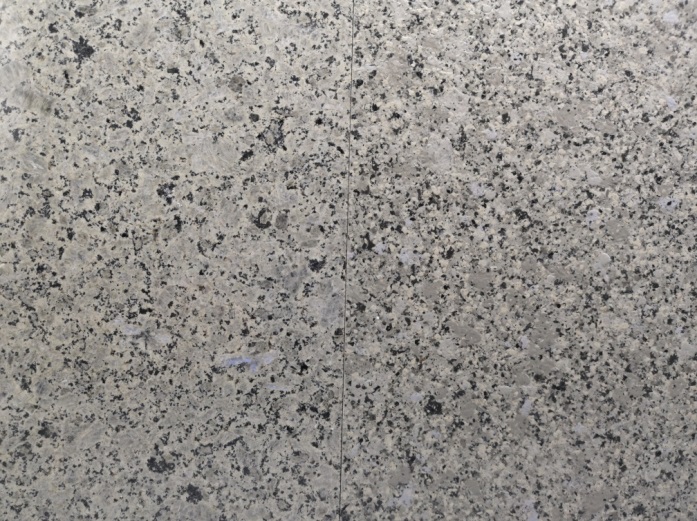 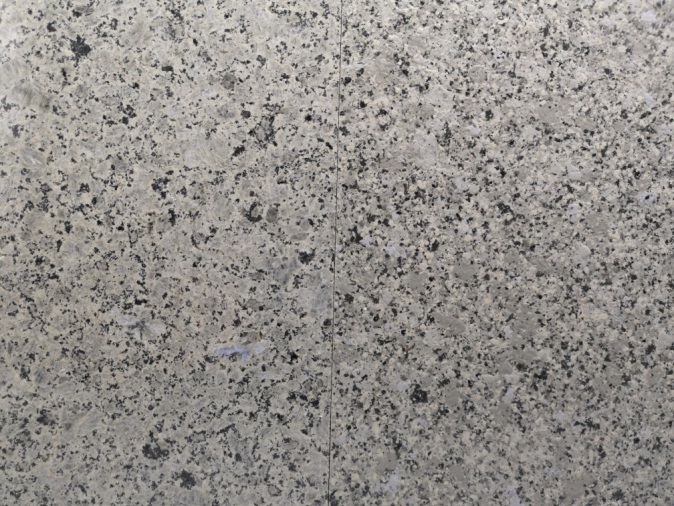 多彩涂料仿平面花岗岩（银麻灰）效果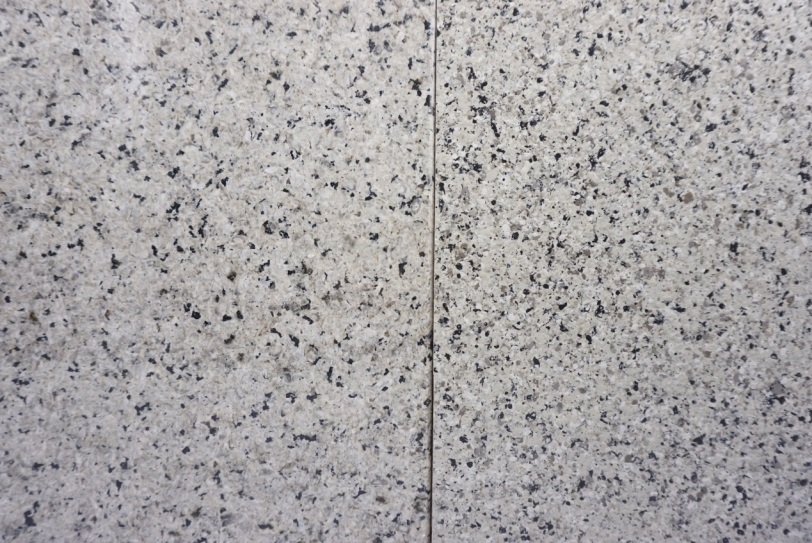 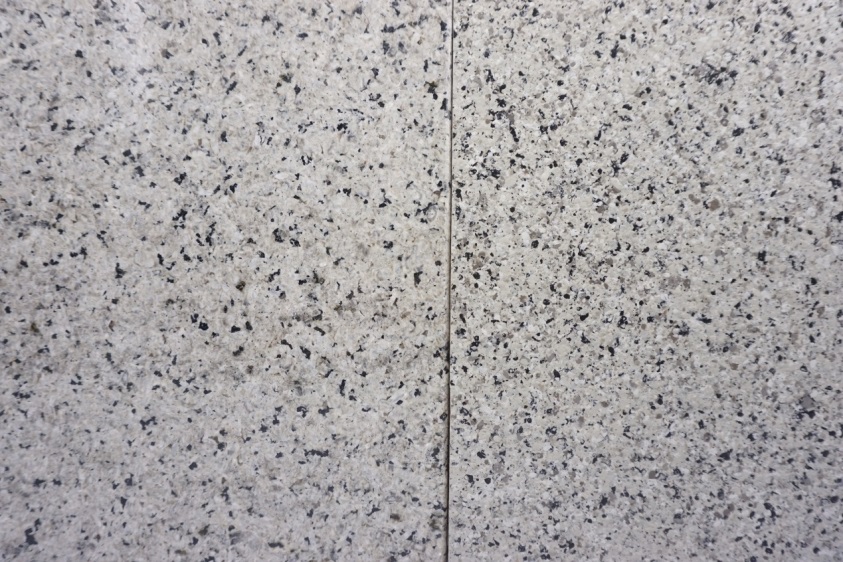 外墙涂料仿平面石灰石（葡萄牙米黄）效果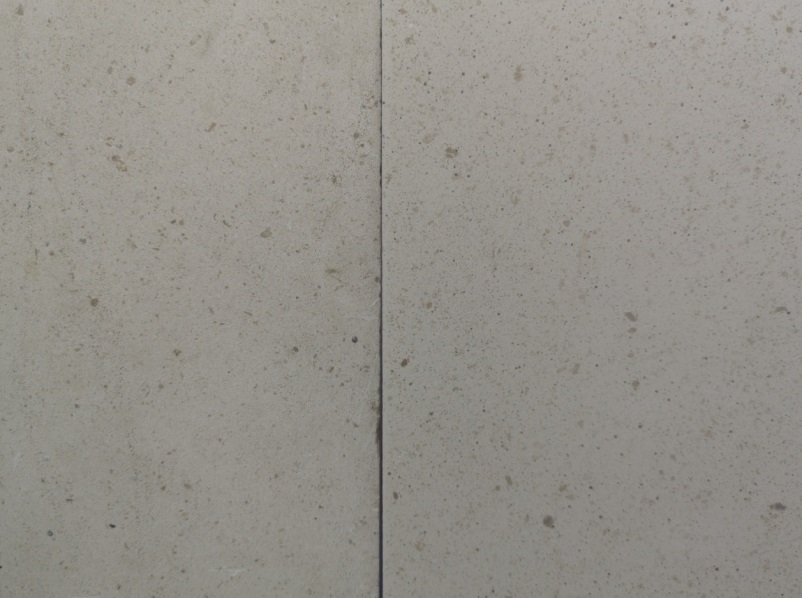 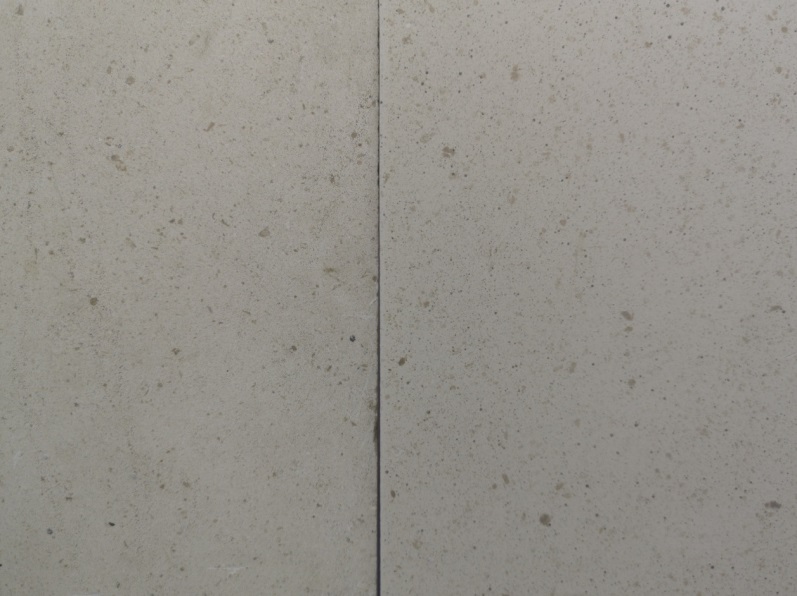 外墙涂料仿平面石灰石（贝鲁特）效果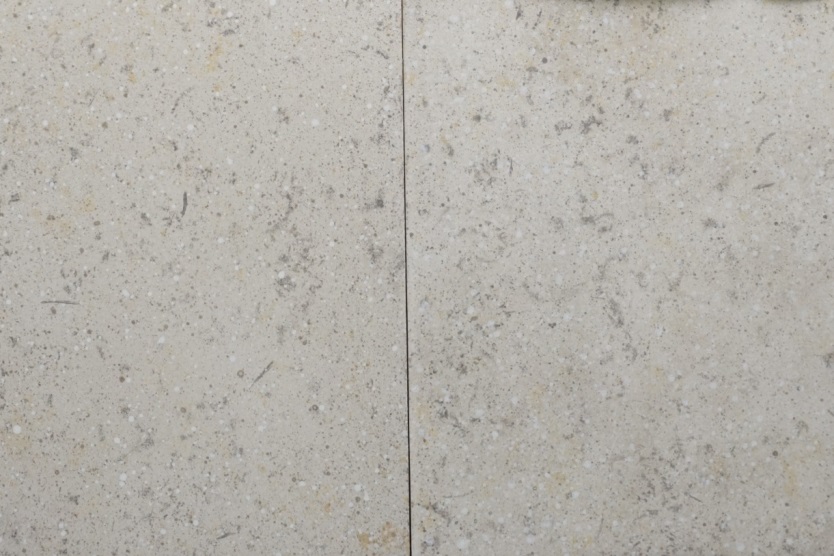 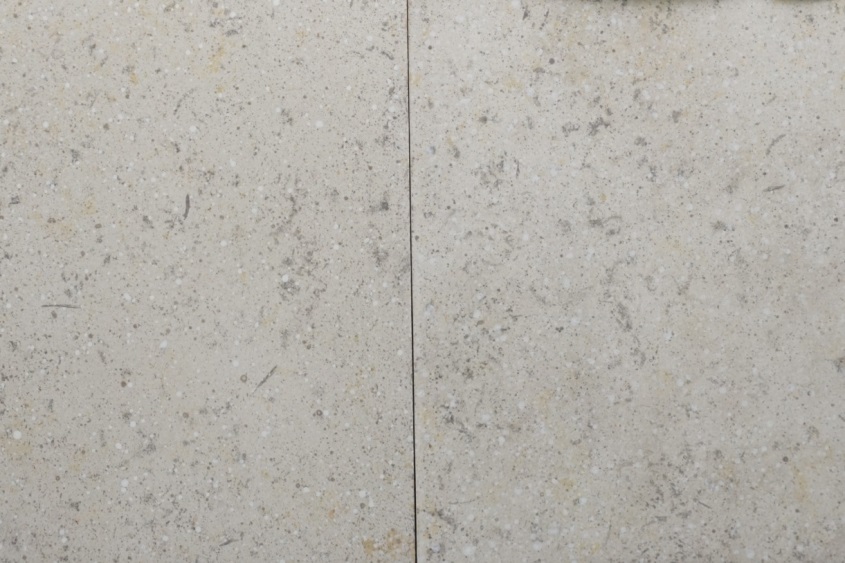 项目真实石材效果仿石涂层效果火烧面花岗岩效果（质感涂料+平面多彩涂料）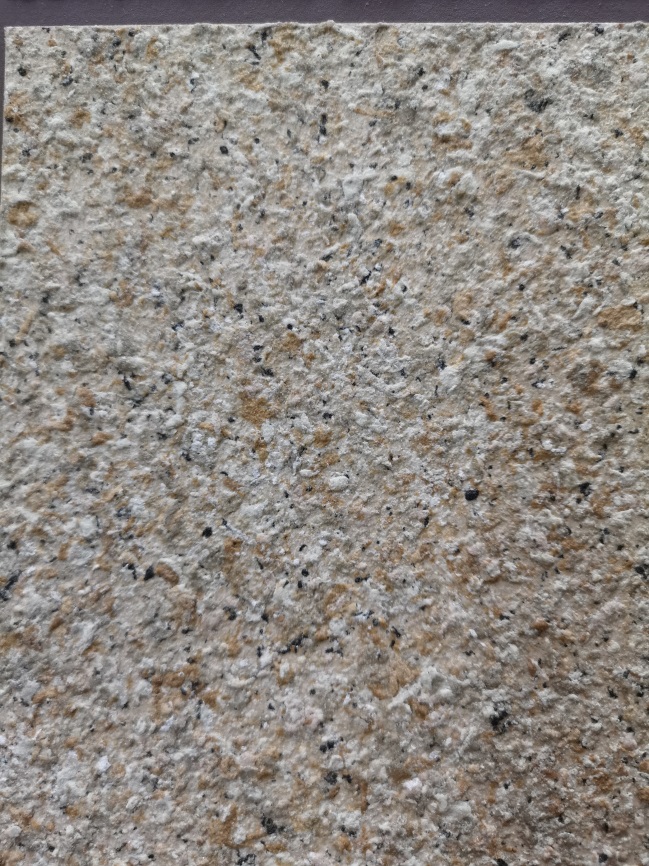 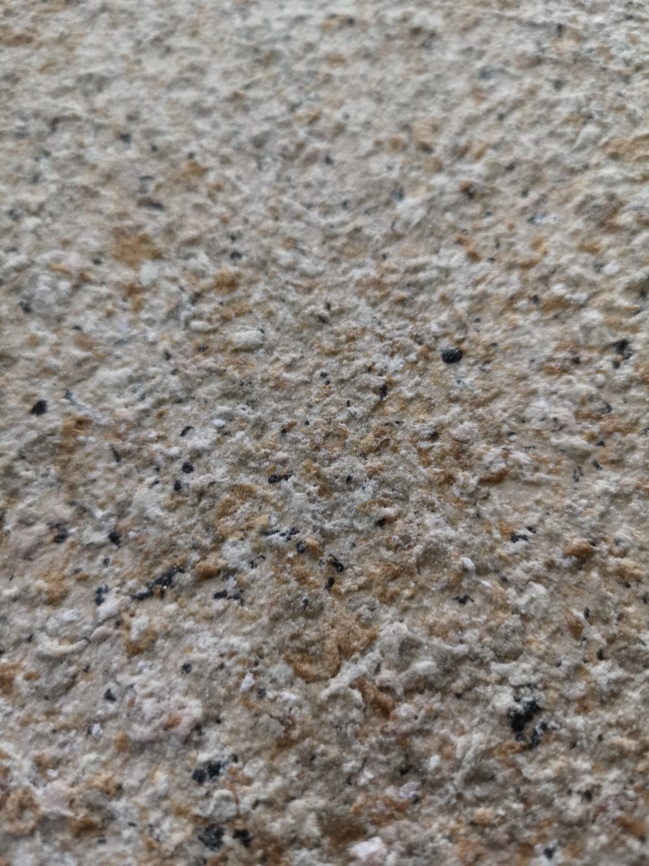 麻面花岗岩效果（真石漆）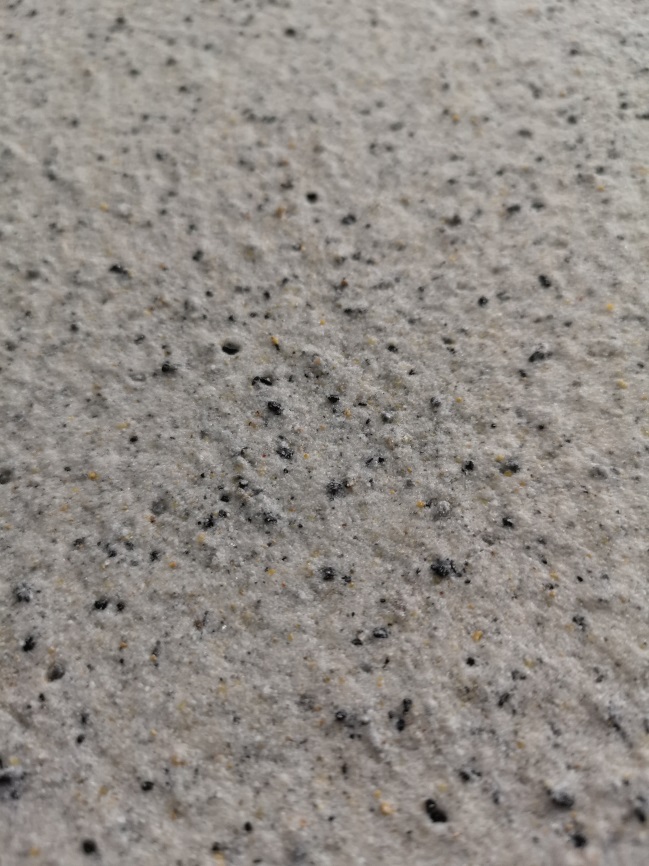 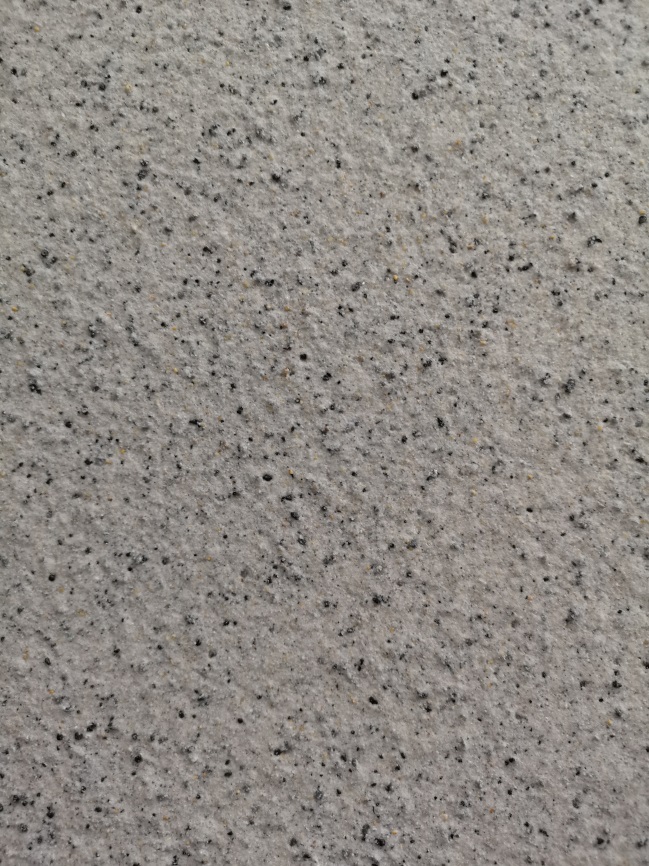 麻面花岗岩效果（含砂多彩涂料）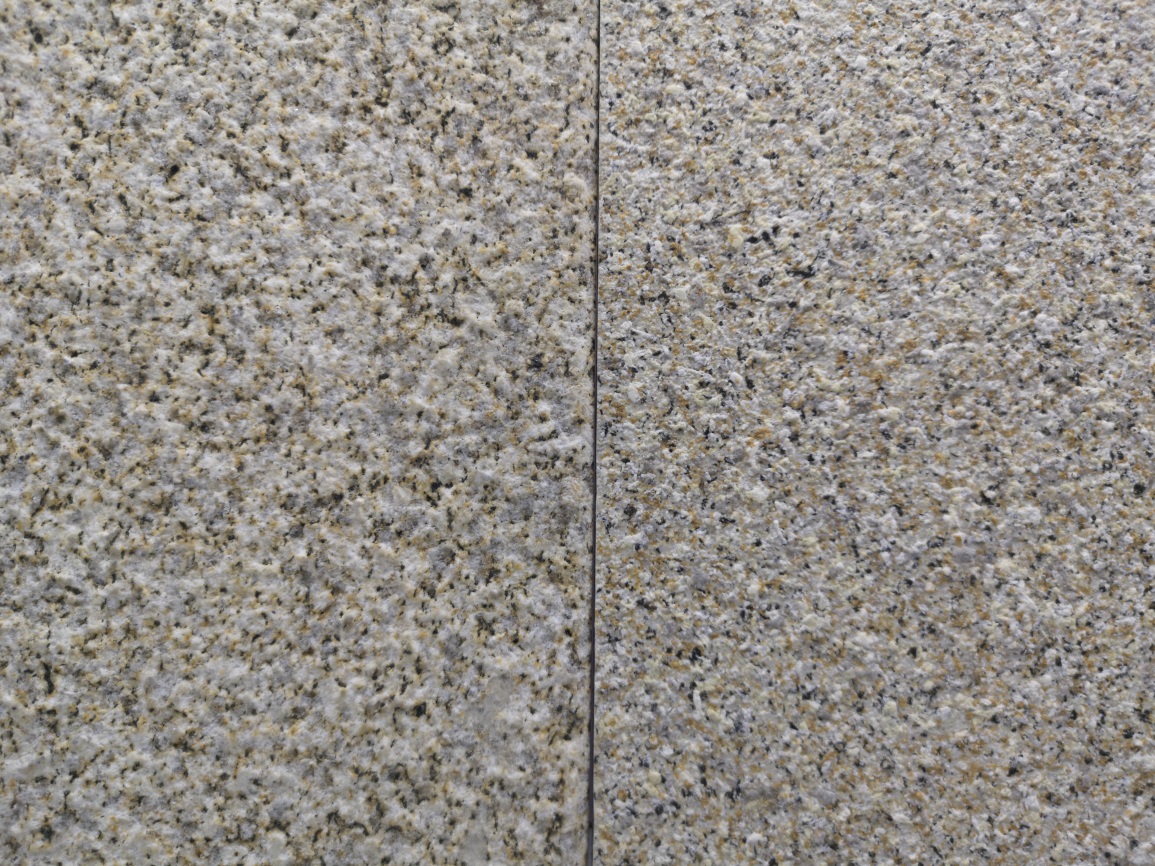 